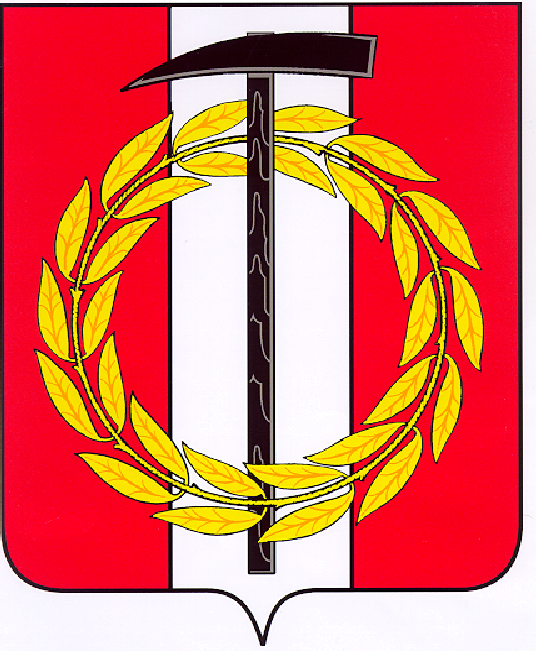 Собрание депутатов Копейского городского округаЧелябинской областиРЕШЕНИЕ       28.04.2021       195от _______________№_____О внесении изменений в приложениек решению Собрания депутатов Копейского городского округа от 30.09.2020 № 14        Руководствуясь пунктом 3 статьи 42 Регламента Собрания депутатов Копейского городского округа,       Собрание депутатов Копейского городского округа Челябинской области РЕШАЕТ:       1. Внести изменения в приложение к решению Собрания депутатов от 30.09.2020 № 14 «О графике приёма избирателей депутатами Собрания депутатов Копейского городского округа шестого созыва», изложив строку 13в следующей редакции:       2. Контроль исполнения настоящего решения возложить на постоянную комиссию по организационным, правовым и общественно-политическим вопросам Собрания депутатов Копейского городского округа.Председатель Собрания депутатовКопейского городского округа                                                      Е.К. Гиске13Журавлева Елена АнатольевнаМОУ «СОШ № 42»,ул. Гольца, 1816.00 – 18.00